Long Term Planning                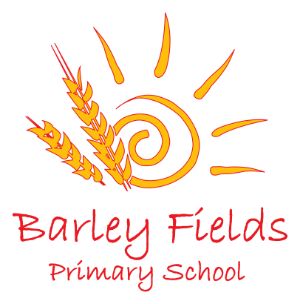 Key Stage One    Year 2 Cycle 1  2019-2020AutumnAutumnSpringSpringSummerSummerEnglishAutumn 1 Unit 1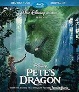 Dragons Unit (T4W – Unit)Reading and writing based on fiction stories about dragons. Autumn 1 Unit 2Dragons UnitReading and writing based on Pete’s Dragon as visual stimulus.Autumn 1 – 8 WeeksSpring 1 Unit 1 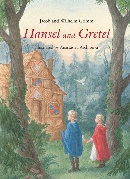  Fairy Tales UnitReading and writing based on a range of fairy tales.Spring 1 Unit 2 Fairy Tales UnitReading and writing based on a range of fairy tales.Spring 1 – 6 weeksSummer 1 Unit 1 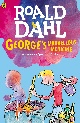 Roald Dahl UnitReading and writing based on George’s marvellous medicine and other Roald Dahl textsSummer 1 Unit 2 Roald Dahl UnitReading and writing based on George’s marvellous medicine and other Roald Dahl textsSummer 1 – 5 WeeksEnglishAutumn 2 Unit 3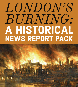 London’s Burning(RWP unit)Reading and writing based on the Great Fire Of London – Producing a News BroadcastAutumn 2 Unit 4 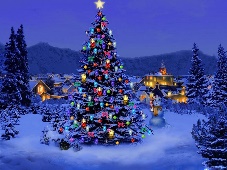 Christmas UnitNarrative/non-narrative writing based on familiar Christmas stories.Autumn 2 – 7 WeeksSpring 2 Unit 3 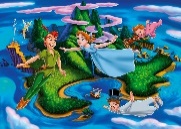 Peter PanReading and writing based on Peter Pan as a visual stimulus.Spring 2 Unit 4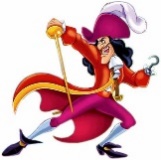 Pirates(T4W Unit)Reading and writing based on fictional and real pirates.Spring 2 – 6 WeeksSummer 2 Unit 3 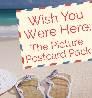 Wish you were here (RWP Unit)Writing, reading and performance unit based on holidays.Summer 2 Unit 4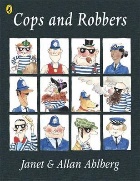 Alan Ahlberg UnitShort writing based on a range of Allan Ahlberg texts.Summer 2 - 7 WeeksMathematicsAutumn 1 Unit 1 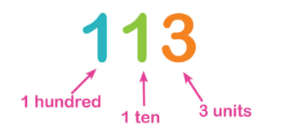 Number -  Place Value (2 Weeks) Autumn 1 Unit 1 Number -  Place Value (2 Weeks) Autumn 1 Unit 1 Number -  Place Value (2 Weeks) Autumn 1 Unit 2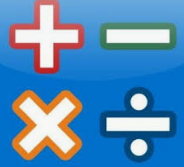 Number – Addition and Subtraction(4 weeks)Measurement – Money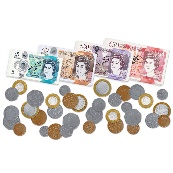 (1 week)Autumn 1 – 8 WeeksAutumn 1 Unit 2Number – Addition and Subtraction(4 weeks)Measurement – Money(1 week)Autumn 1 – 8 WeeksAutumn 1 Unit 2Number – Addition and Subtraction(4 weeks)Measurement – Money(1 week)Autumn 1 – 8 WeeksSpring 1 Unit 1 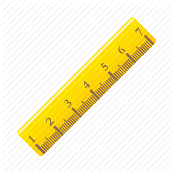 Measurement – Length and Height(2 weeks) Spring 1 Unit 1 Measurement – Length and Height(2 weeks) Spring 1 Unit 1 Measurement – Length and Height(2 weeks) Spring 1 Unit 2 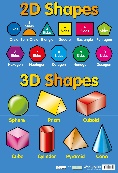 Geometry – Shape(2 weeks)Spring 1 Unit 3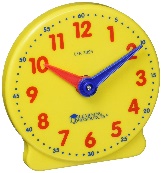 Measurement - Time(2 weeks)Spring 1 – 6 weeksSpring 1 Unit 2 Geometry – Shape(2 weeks)Spring 1 Unit 3Measurement - Time(2 weeks)Spring 1 – 6 weeksSpring 1 Unit 2 Geometry – Shape(2 weeks)Spring 1 Unit 3Measurement - Time(2 weeks)Spring 1 – 6 weeksSummer 1 Unit 1 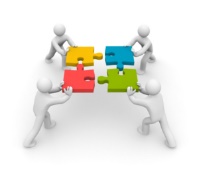 Consolidation of learning in preparation for SATs(4 weeks)Summer 1 Unit 1 Consolidation of learning in preparation for SATs(4 weeks)Summer 1 Unit 1 Consolidation of learning in preparation for SATs(4 weeks)Summer 1 Unit 2 SATs(1 week)Summer 1- 5 weeks Summer 1 Unit 2 SATs(1 week)Summer 1- 5 weeks MathematicsAutumn 2 Unit 3  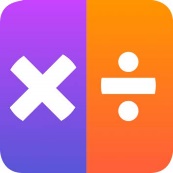 Number – Multiplication and Division (4 weeks)Autumn 2 Unit 3  Number – Multiplication and Division (4 weeks)Autumn 2 Unit 3  Number – Multiplication and Division (4 weeks)Autumn 2 Unit 4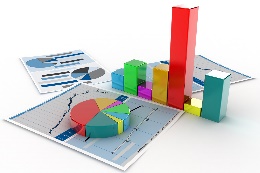 Statistics(1 week)Consolidation learning (1 week) Autumn 2 – 7 weeksAutumn 2 Unit 4Statistics(1 week)Consolidation learning (1 week) Autumn 2 – 7 weeksAutumn 2 Unit 4Statistics(1 week)Consolidation learning (1 week) Autumn 2 – 7 weeksSpring 2 Unit 4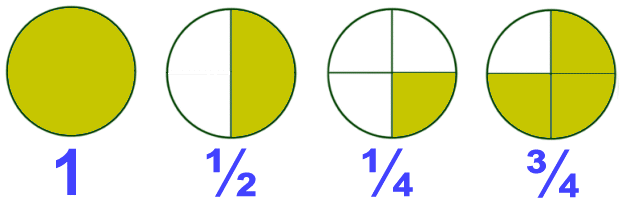 Measurement – Fractions (3 Weeks)Spring 2 Unit 4Measurement – Fractions (3 Weeks)Spring 2 Unit 4Measurement – Fractions (3 Weeks)Spring 2 Unit 5 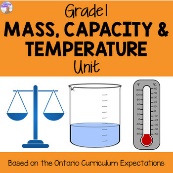 Measurement – Mass, Capacity and Temperature( 2 weeks) Spring 2 Unit 6Position and Direction(1 week)Spring 2 – 6 weeksSpring 2 Unit 5 Measurement – Mass, Capacity and Temperature( 2 weeks) Spring 2 Unit 6Position and Direction(1 week)Spring 2 – 6 weeksSpring 2 Unit 5 Measurement – Mass, Capacity and Temperature( 2 weeks) Spring 2 Unit 6Position and Direction(1 week)Spring 2 – 6 weeksSummer 2 Unit 3 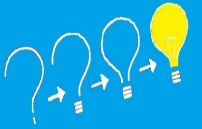 Problem Solving (3 weeks) Revisiting unitsSummer 2 Unit 3 Problem Solving (3 weeks) Revisiting unitsSummer 2 Unit 3 Problem Solving (3 weeks) Revisiting unitsSummer 2 Unit 4 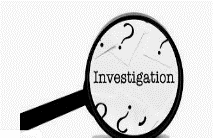 Revisiting units and Investigations (3 weeks)Summer 2  7 weeks Summer 2 Unit 4 Revisiting units and Investigations (3 weeks)Summer 2  7 weeks Science Autumn 1 Unit 1 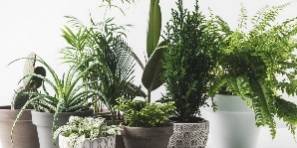 PlantsAutumn 1 Unit 1 PlantsAutumn 2 Unit 2 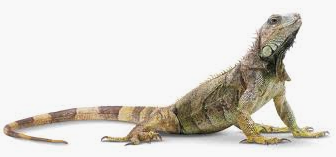 Living Things and their HabitatsAutumn 2 Unit 2 Living Things and their HabitatsAutumn 2 Unit 2 Living Things and their HabitatsSpring 1 Unit 3 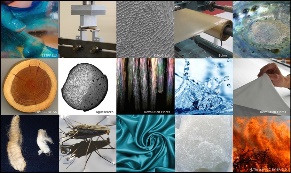 Everyday MaterialsSpring 1 Unit 3 Everyday MaterialsSpring 1 Unit 3 Everyday MaterialsSpring 2 Unit 4 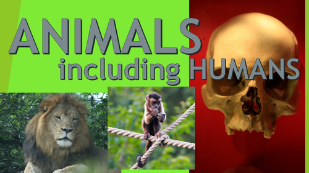 Animals including humansSpring 2 Unit 4 Animals including humansSpring 2 Unit 4 Animals including humansSummer 1 Unit 5 Animals including humansSummer 1 Unit 5 Animals including humansSummer 1 Unit 5 Animals including humansSummer 2 Unit 6 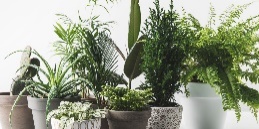 PlantsSummer 2 Unit 6 PlantsSummer 2 Unit 6 PlantsComputing Autumn 1 Unit 1 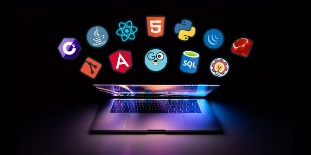 I can codeAutumn 1 Unit 1 I can codeAutumn 2 Unit 2 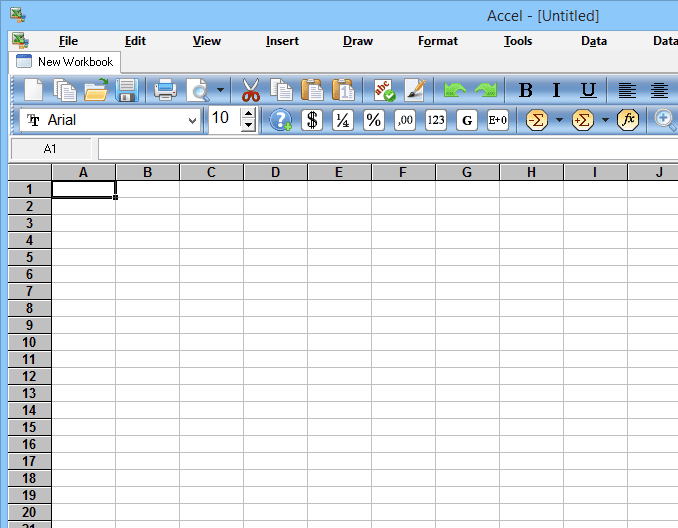 SpreadsheetsAutumn 2 Unit 2 SpreadsheetsAutumn 2 Unit 2 SpreadsheetsSpring 1 Unit 3 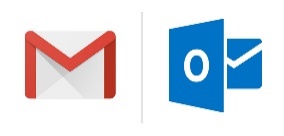 EmailSpring 1 Unit 3 EmailSpring 1 Unit 3 EmailSpring 2 Unit 4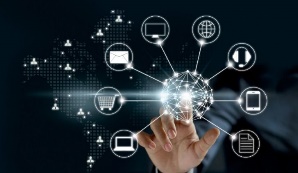 Digital imagesSpring 2 Unit 4Digital imagesSpring 2 Unit 4Digital imagesSummer 1 Unit 5 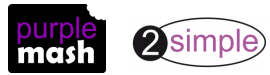 Presenting ideasSummer 1 Unit 5 Presenting ideasSummer 1 Unit 5 Presenting ideasSummer 1 Unit 6Making musicSummer 1 Unit 6Making musicSummer 1 Unit 6Making musicDigital LiteracyStaying safe online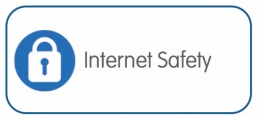 Staying safe onlineStaying safe onlineStaying safe onlineStaying safe online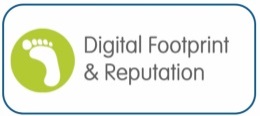 Follow the digital trailFollow the digital trailFollow the digital trail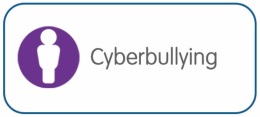 Screen out the meanScreen out the meanScreen out the mean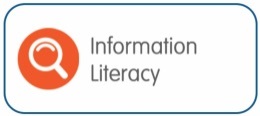 Staying safe onlineStaying safe onlineStaying safe onlineSites I likeSites I likeSites I likeHistory & Geography Unit 1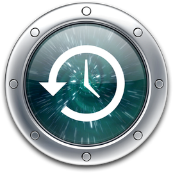 Childhood Then and NowUnit 1Childhood Then and NowUnit 2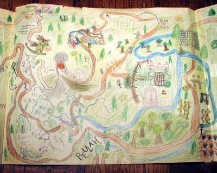 Map MakersUnit 2Map MakersUnit 2Map MakersUnit 3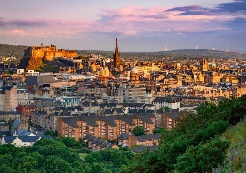 Life in the CityUnit 3Life in the CityUnit 3Life in the CityUnit 4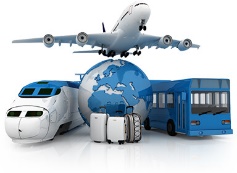 Travel and TransportUnit 4Travel and TransportUnit 4Travel and TransportUnit 5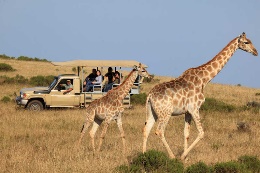 Let’s go on SafariUnit 5Let’s go on SafariUnit 5Let’s go on SafariUnit 6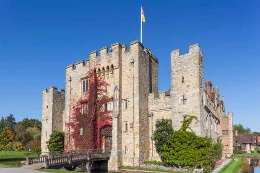 CastlesUnit 6CastlesUnit 6CastlesP.E. Autumn 1 Unit 1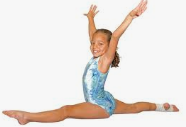 Gymnastics Autumn 1 Unit 1Gymnastics Autumn 1 Unit 2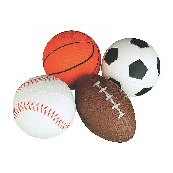 Throwing and CatchingAutumn 1 Unit 2Throwing and CatchingAutumn 1 Unit 2Throwing and CatchingSpring 1 Unit 5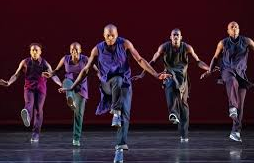 DanceSpring 1 Unit 5DanceSpring 1 Unit 5DanceSpring 1 Unit 6 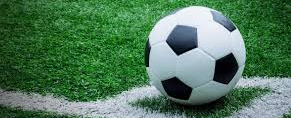 Attacking and Defending, Striking and FieldingSpring 1 Unit 6 Attacking and Defending, Striking and FieldingSpring 1 Unit 6 Attacking and Defending, Striking and FieldingSummer 1 Unit 9Gymnastics Summer 1 Unit 9Gymnastics Summer 1 Unit 9Gymnastics Summer 1 Unit 10 Attacking and Defending, Striking and FieldingSummer 1 Unit 10 Attacking and Defending, Striking and FieldingSummer 1 Unit 10 Attacking and Defending, Striking and FieldingP.E. Autumn 2 Unit 3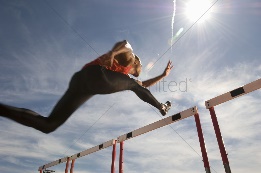 Running and JumpingAutumn 2 Unit 3Running and JumpingAutumn 2 Unit 4 Throwing and catching Autumn 2 Unit 4 Throwing and catching Autumn 2 Unit 4 Throwing and catching Spring 2 Unit 7 Throwing and CatchingSpring 2 Unit 7 Throwing and CatchingSpring 2 Unit 7 Throwing and CatchingSpring 2 Unit 8 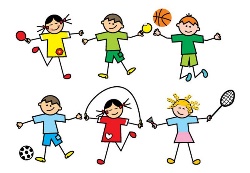 Multi-SkillsSpring 2 Unit 8 Multi-SkillsSpring 2 Unit 8 Multi-SkillsSummer 2 Unit 11 DanceSummer 2 Unit 11 DanceSummer 2 Unit 11 DanceSummer 2 Unit 12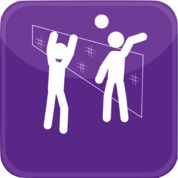 Net and Wall Summer 2 Unit 12Net and Wall Summer 2 Unit 12Net and Wall MFL Hocus and Lotus 4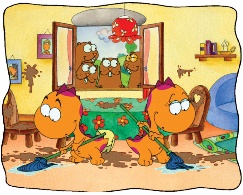 Hocus and Lotus 4Hocus and Lotus 4Hocus and Lotus 4Hocus and Lotus 4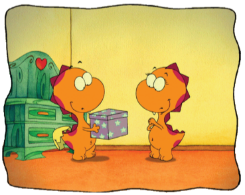 Hocus and Lotus 5 Hocus and Lotus 5 Hocus and Lotus 5 Hocus and Lotus 5 Hocus and Lotus 5 Hocus and Lotus 5 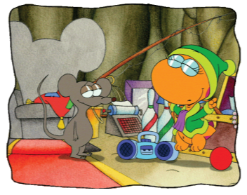 Hocus and Lotus 6 Hocus and Lotus 6 Hocus and Lotus 6 Hocus and Lotus 6 Hocus and Lotus 6 Hocus and Lotus 6 MUSICAutumn Unit 1 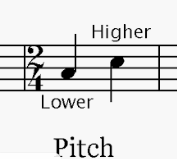 Duration and PitchAutumn Unit 1 Duration and PitchAutumn Unit 2 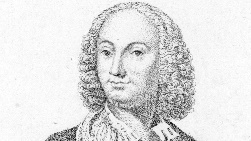 Composer Study VivaldiAutumn Unit 2 Composer Study VivaldiAutumn Unit 2 Composer Study VivaldiSpring  Unit 3 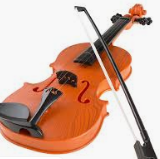 Dynamics, Timbre & TextureSpring  Unit 3 Dynamics, Timbre & TextureSpring  Unit 3 Dynamics, Timbre & TextureSpring Unit 4 Composer Study 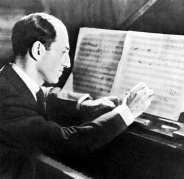 George Gershwin Spring Unit 4 Composer Study George Gershwin Spring Unit 4 Composer Study George Gershwin Summer Unit 5 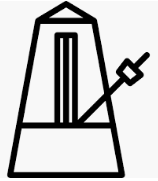 Tempo and Structure Summer Unit 5 Tempo and Structure Summer Unit 5 Tempo and Structure Summer Unit 6 Music Icon Study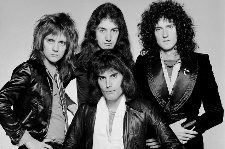 Queen (1970-present)Summer Unit 6 Music Icon StudyQueen (1970-present)Summer Unit 6 Music Icon StudyQueen (1970-present)Art Unit 1 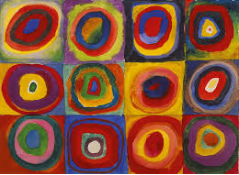 Colour creations Artist Study - Kandinsky Unit 1 Colour creations Artist Study - Kandinsky Unit 1 Colour creations Artist Study - Kandinsky Unit 1 Colour creations Artist Study - Kandinsky Unit 1 Colour creations Artist Study - Kandinsky Unit 2 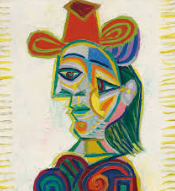 Self PortraitsArtist Study -PicassoUnit 2 Self PortraitsArtist Study -PicassoUnit 2 Self PortraitsArtist Study -PicassoUnit 2 Self PortraitsArtist Study -PicassoUnit 2 Self PortraitsArtist Study -PicassoUnit 2 Self PortraitsArtist Study -PicassoUnit 3  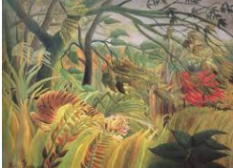 Artist Study -Henri RousseauUnit 3  Artist Study -Henri RousseauUnit 3  Artist Study -Henri RousseauUnit 3  Artist Study -Henri RousseauUnit 3  Artist Study -Henri RousseauUnit 3  Artist Study -Henri RousseauDTUnit 1 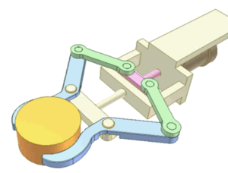 MechanismsUnit 1 MechanismsUnit 2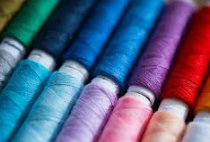 Textiles Unit 2Textiles Unit 2Textiles Unit 3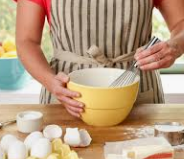 FoodUnit 3FoodUnit 3FoodUnit 3FoodUnit 3FoodUnit 3FoodUnit 4TextilesUnit 4TextilesUnit 4TextilesUnit 4TextilesUnit 4TextilesUnit 4TextilesRE Unit I Sacred Texts 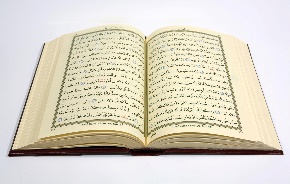 What is the Koran and why is it important?Unit I Sacred Texts What is the Koran and why is it important?Unit 2 Beliefs & Practices 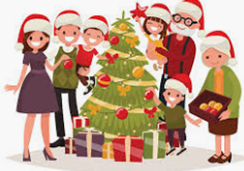 Why do Christians celebrate Christmas?Unit 2 Beliefs & Practices Why do Christians celebrate Christmas?Unit 2 Beliefs & Practices Why do Christians celebrate Christmas?Unit 3 Sacred Texts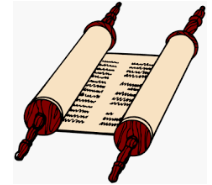 Why is the Torah important?Unit 3 Sacred TextsWhy is the Torah important?Unit 3 Sacred TextsWhy is the Torah important?Unit 4 Beliefs & Practices 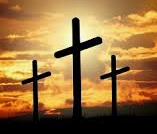 What is Easter and why is Palm Sunday important? Unit 4 Beliefs & Practices What is Easter and why is Palm Sunday important? Unit 4 Beliefs & Practices What is Easter and why is Palm Sunday important? Unit 5 Founders and Leaders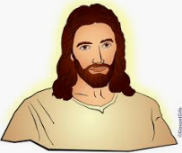 Who is Jesus and who are his disciples?Unit 5 Founders and LeadersWho is Jesus and who are his disciples?Unit 5 Founders and LeadersWho is Jesus and who are his disciples?Unit 6 Founders and Leaders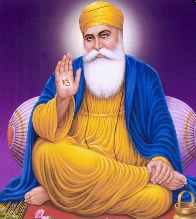 Who is Guru Nanak and why is he important? Unit 6 Founders and LeadersWho is Guru Nanak and why is he important? Unit 6 Founders and LeadersWho is Guru Nanak and why is he important? Unit 1Healthy Lifestyles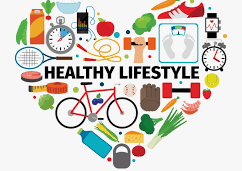 Unit 2 Growing and changing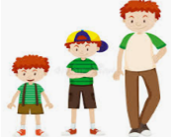 Unit 2 Growing and changingUnit 2 Growing and changingUnit 3 Keeping Safe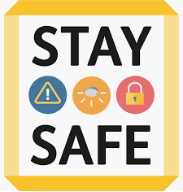 Unit 4Feelings and emotions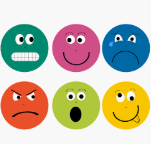 Unit 4Feelings and emotionsUnit 5Healthy relationships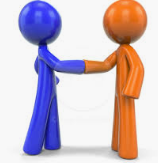 Unit 5Healthy relationshipsUnit 5Healthy relationshipsUnit 6 Valuing differences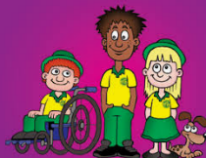 Unit 7Rights and responsibility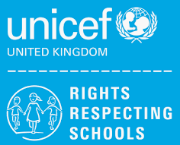 Unit 7Rights and responsibilityUnit 8Taking care of the environment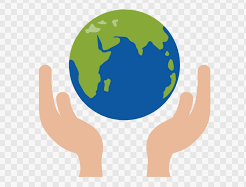 Unit 8Taking care of the environmentUnit 8Taking care of the environmentUnit 9 Money matters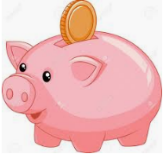 